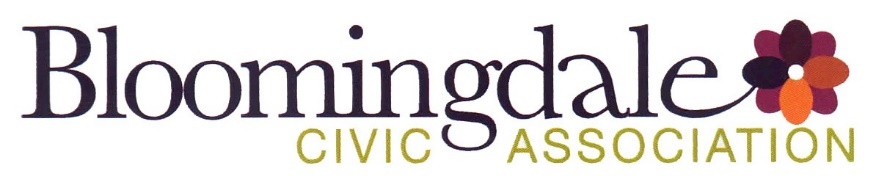 Monday, 04/16/2018Bloomingdale Civic Association meetingSt. George’s Episcopal Church, 160 U Street NWMeeting commenced at 7:03 pm.BCA officers present: Teri Janine Quinn, Angela Prentice, Sherry Howard, Bertha Holliday, Serita Sanders, Scott RobertsAbout 50 people attended.Mayor’s Office of the Clean CityJulie Lawson of the Clean City Office advised about this Saturday’s clean-up activities.   She also described the Adopt-A-Block program. She said that a system will be available soon to be able to check on when recent block cleanings have occurred.  A new anti-litter campaign will be rolled out this summer.  There is interest in reviving the District’s trash compactor grant program for restaurants.  Public safetyMPD 5D PSA 501 Sergeant Brown provided a brief update on neighborhood crime; Hanover Place NW in Truxton Circle was mentioned. Pepco Capital Grid ProjectPepco Public Affairs Manager Travoris Culpepper provided a summary of the Capital Grid Project.  It will benefit all of DC – increasing system capacity, upgrading aging substations, constructing a new substation and a new 10-mile transmission route.  The Public Service Commission is reviewing the projects.  Bloomingdale will not have any direct construction, but may experience traffic flow impacts.  Mr. Culpepper mentioned the employment opportunities Quick Path to Energy Program.  Pepco will return to the community to advise when construction will start. Parking lanes along North Capitol Street (Rhode Island to S St)Bloomingdale resident Thad Thaler made a presentation on potentially removing the parking restriction along the North Capitol Street frontage roads on both the Bloomingdale and Eckington sides. His presentation will be posted at the neighborhood blog.  He and ANC5E07 Commissioner Holliday will be meeting with DDOT to discuss.  150 S Street NW (St. Paul’s Methodist Episcopal Church South)Jim Foster from Arcadia Design who represented the property owner presented the same content that he shared at the last BCA meeting.  He restated that the owner wants to demolish the entire building. The DC Preservation League filed a historic landmark nomination to have the original church building preserved.  Mr. Foster showed renderings of the project if the church raze were to go forward.  The existing lot would be subdivided into four lots and each lot would have two side-by-side units for a total of 8 units.  The project would completely by-right with no zoning relief.  Eight offstreet parking spaces would be provided.  He said that he has met with nearby neighbors three times, although some neighbors at the meeting indicated that they had not yet been contacted. It was noted that the HPRB hearing is on Thursday, 04/26/2018. Bloomingdale resident Joe Levesque made a motion for the BCA to support the historic landmark nomination for 150 S Street NW.  The motion was seconded.  The motion was subsequently withdrawn.    A motion was made for the BCA to delay its vote on supporting or opposing the 150 S Street NW landmark nomination.  The motion passed 17 to 0.BCA Clean-Up / Beautification DayBloomingdale resident Jean-Christophe Deverines provided details of this Saturday’s Beautification/Clean-up day activities.  He identified two areas in Bloomingdale that will be addressed this Saturday.  Participants will need to bring their own tools; the city will provide the big brown paper bags for plant waste, etc.  Bacio Pizzeria is kindly providing complimentary pizza and non-alcoholic beverages.  DC Water 1st Street Tunnel Project Uncompensated Property DamageAngela Prentice reminded about this Thursday’s DC Water Town Hall meeting this Thursday, 04/19/2018.  She advised that her home was damaged as a result of the recent DC Water 1st Street Tunnel project – and she has not received satisfactory relief for her property damages.   If you were impacted by the DC Water 1st Street Tunnel project, you are invited to attend this Thursday’s DC Water Town Hall.  Community representatives and other end-of-meeting stuffHakeem Rogers, Ward 5 MOCRS, provided a few highlights of the Mayor’s proposed budget, including the private security camera program.  Kelly Cislo and Brian McClure of Ward 5 Councilmember McDuffie provided a handout on Ward 5 community meetings and described upcoming fiscal year budget hearings.Sherry Howard provided a brief financial report.  (See her report at the end of these meeting minutes.) Bloomingdale resident Joe Levesque made a motion: “Whereas, the Bloomingdale Civic Association voted to support the Bloomingdale Historic designation nomination, Case 17-17, at a well publicized monthly meeting in March 2018, the BCA strongly requests that ANC5E respect the vote of the BCA membership by supporting the Bloomingdale Historic Designation nomination.”  The motion was seconded; motion passed 13 to 0.  Following the vote, BCA 2nd Vice President / ANC5E07 Commissioner Holliday was delegated and authorized to deliver this resolution to ANC5E.Bertha Holliday advised that she crafted a resolution that ANC5E support the historic district designation for Bloomingdale.  The resolution is to be potentially addressed at the Tuesday night ANC5E meeting on 04/17/2018.  The resolution is posted at the Bloomingdale blog.  She also mentioned that she and a few other ANC5E commissioners are working on a draft resolution regarding the DC Office of Planning Comprehensive Plan.ANC5E05 Commissioner McClellan briefly discussed the DC Water project around 3rd Street NW.The meeting ended at 09:10 pm.Motion summaryBloomingdale Civic Association financial report provided by BCA Financial Secretary Sherry Howard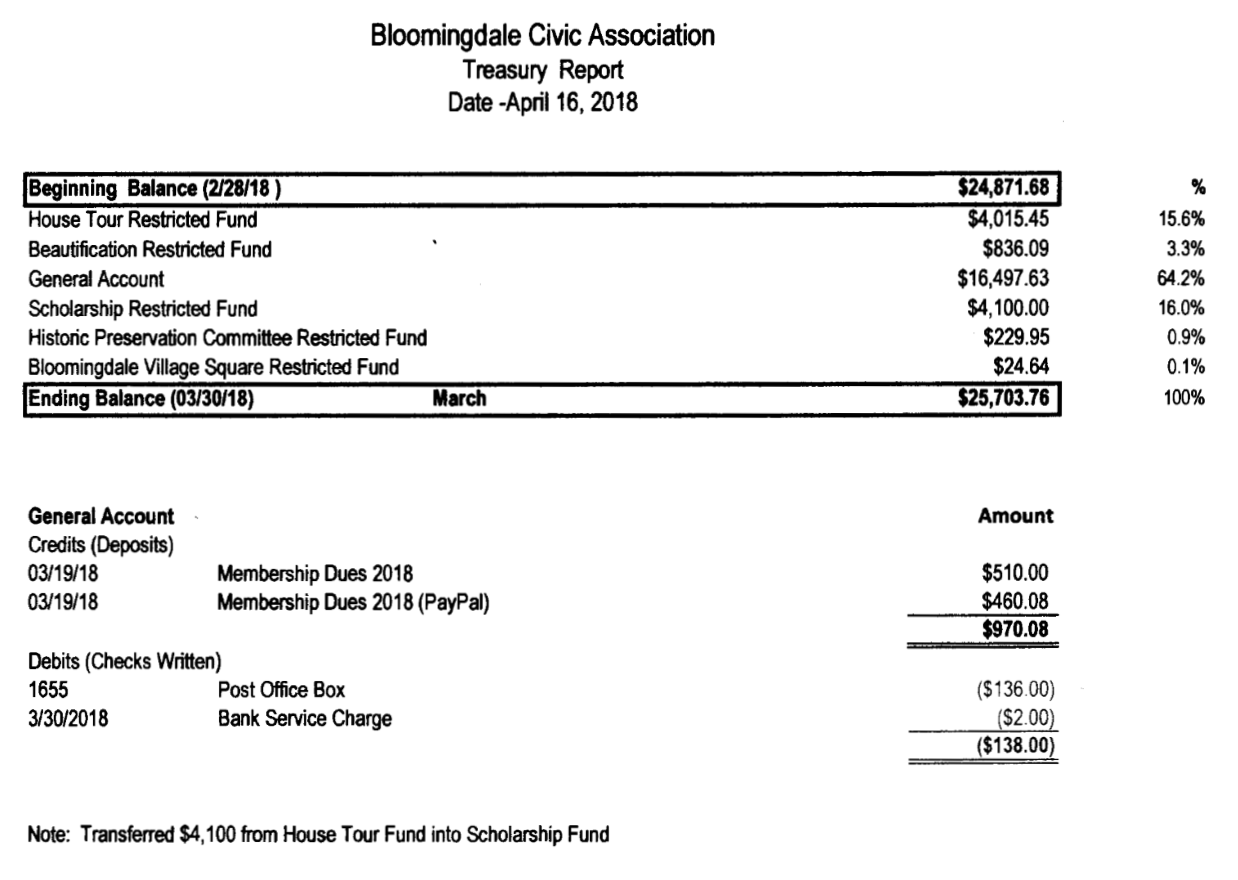 Motion #MotionResults of motion1A motion was made to support the historic landmark nomination for 150 S Street NW (St. Paul’s Methodist Episcopal Church South).Motion was subsequently withdrawn2A motion was made to delay the BCA vote on supporting or opposing the 150 S Street NW landmark nomination.Motion passed to 17 to 03A motion was made to support the historic district designation for Bloomingdale.Motion passed 13 to 0